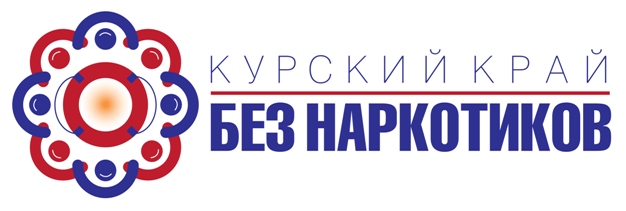     В Реутчанском  клубе досуга – филиала  МКУК  «Вышнереутчанский  СДК» 11 ноября 2018 года прошло мероприятие  «Твоя  - жизнь – твой выбор»  тематическая беседа  посвященное месячнику «Курский край без наркотиков». 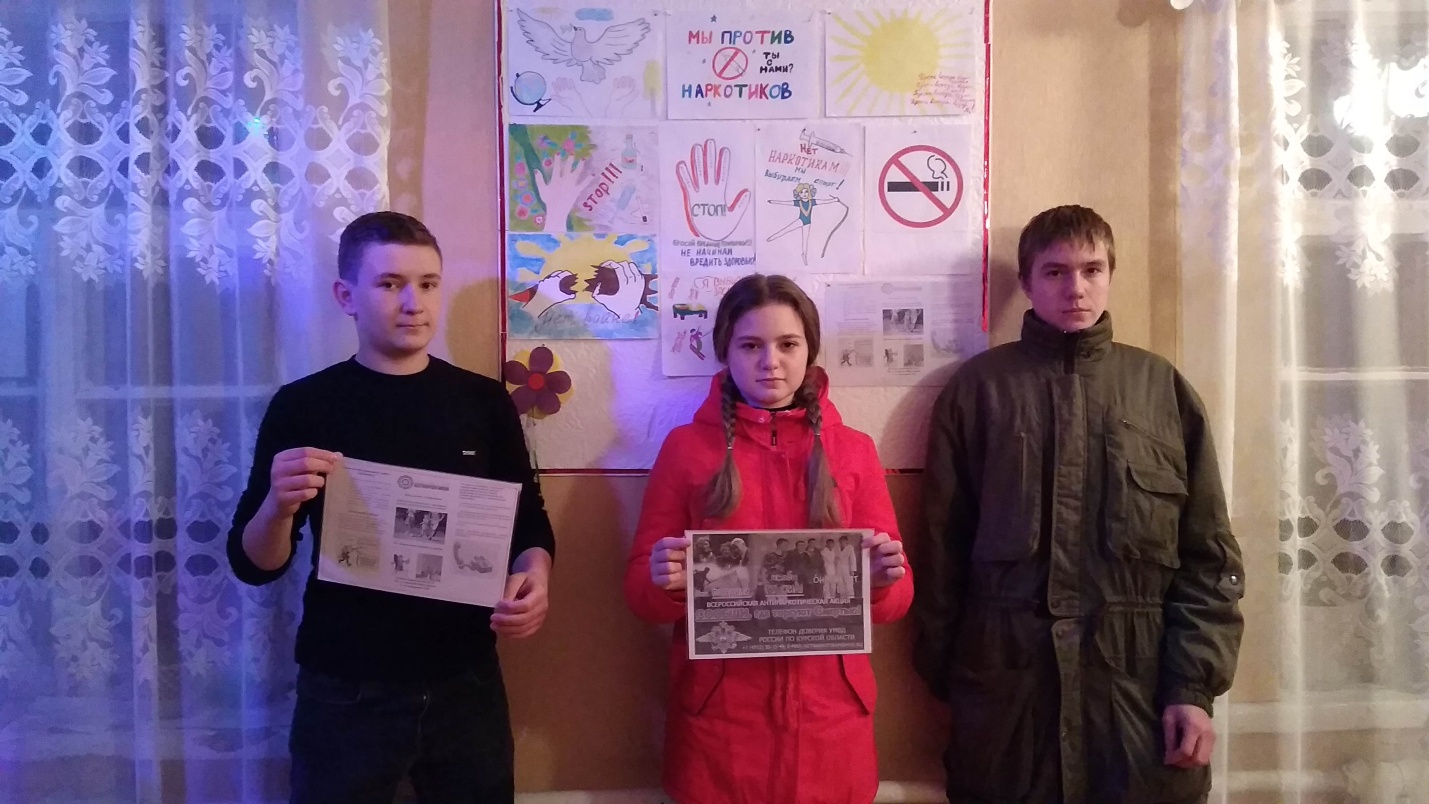     Цель беседы: расширить представление детей о вредных привычках их влиянии на здоровье, развитие личности и поведения человека.   На мероприятие были приглашены учащиеся школы. В  ходе беседы обсуждалась тема о  пагубных, вредных привычках. Также присутствующие были проинформированы о последствиях употребления наркотиков.   Во второй части беседы, поговорили об известных людях, спортсменах, ведущих здоровый образ жизни. Это было для того чтобы эти люди стали примером, стимулом для подрастающего поколения.   К  концу беседы участники владели информацией об ущербе, наносимом вредными  привычками, как отдельному человеку, так и обществу в целом:- убедились, что жизнь без вредных привычек предпочтительнее,- узнали, как можно отказаться от вредных привычек.- умели предложить возможные разумные альтернативы проведения свободного времени.    Детям было предложено ответить на вопросы анкеты.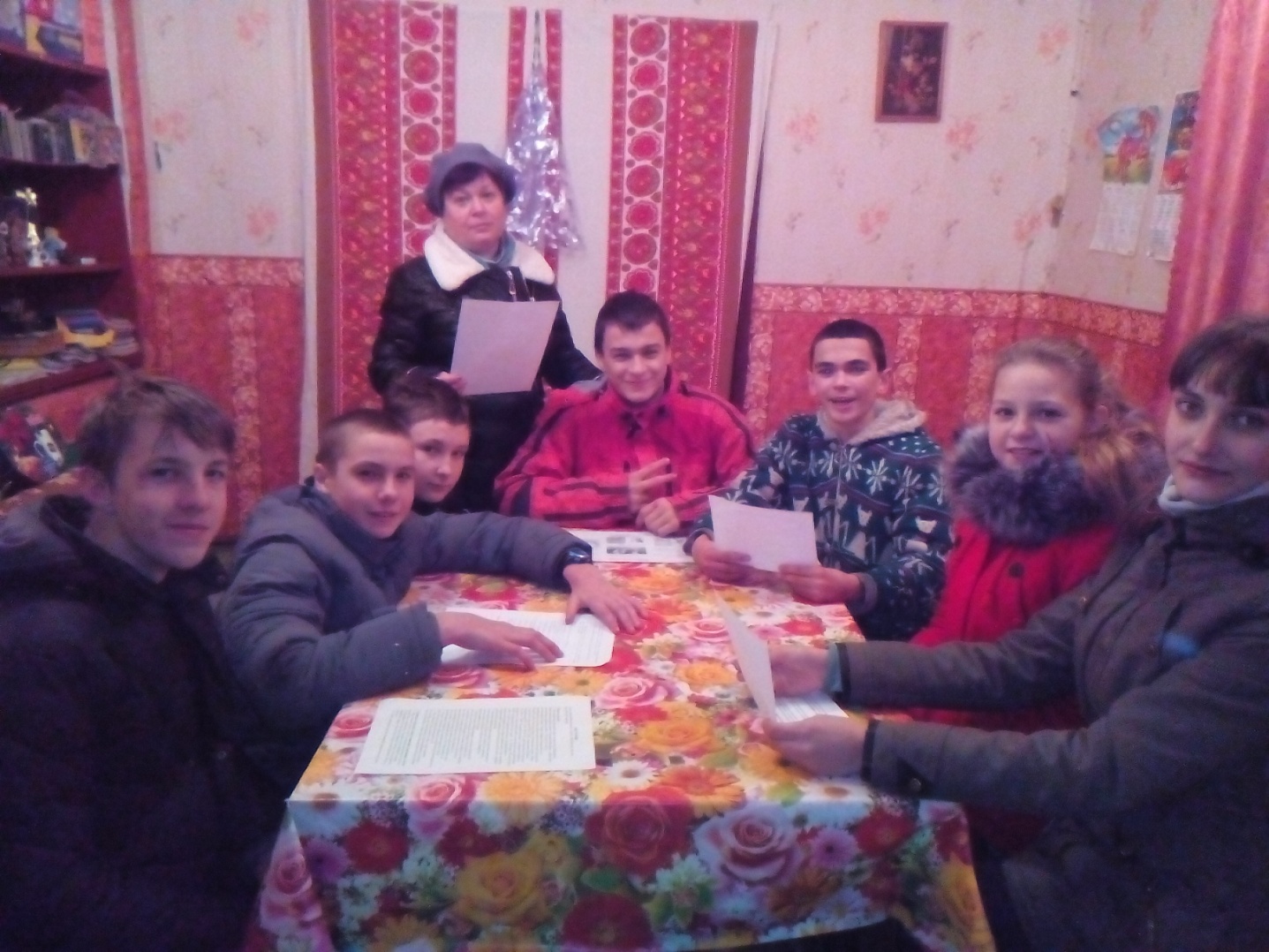   К беседе была подготовлена выставка рисунков – «Мы против наркотиков»Присутствовало  10 человек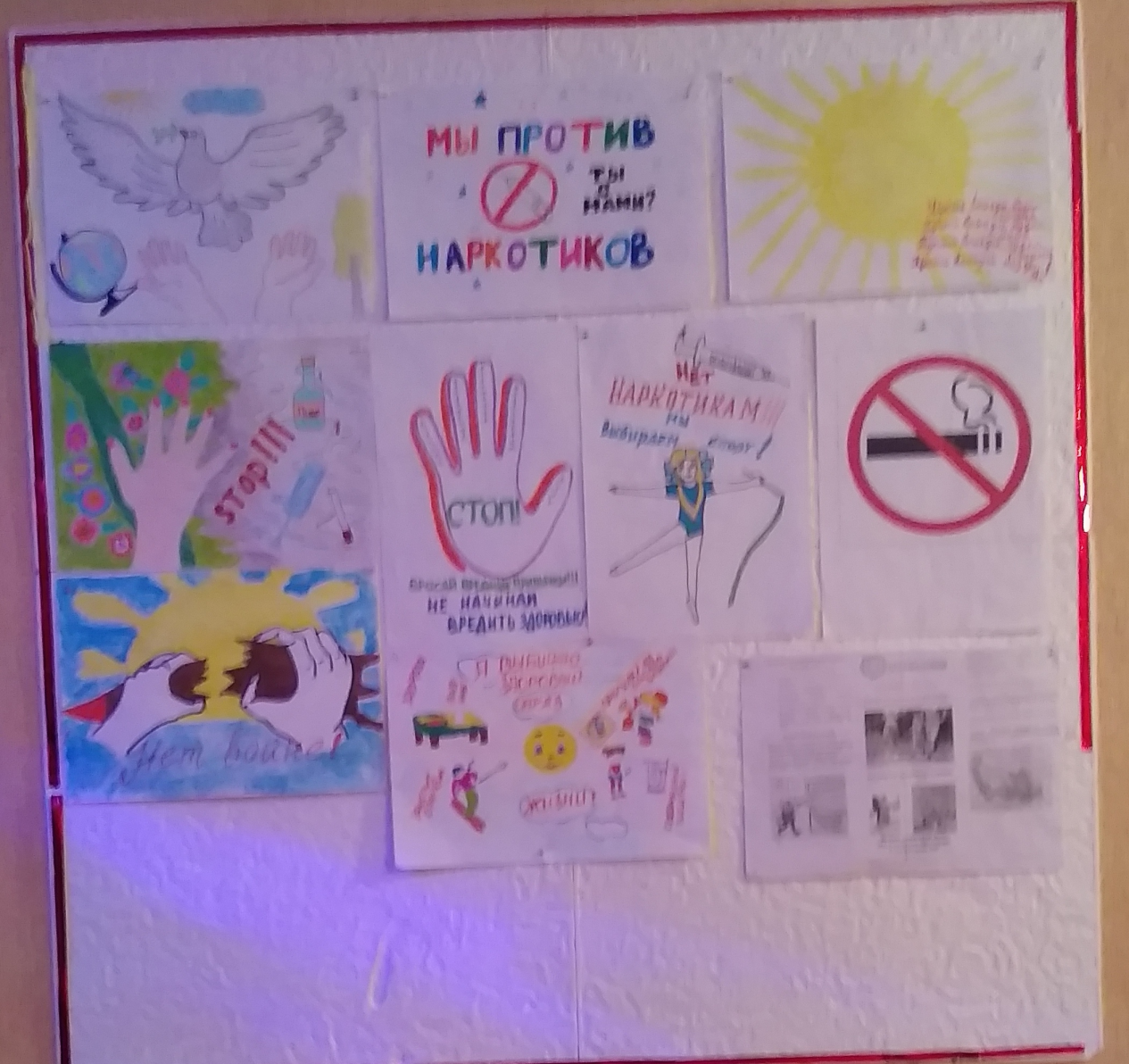 